STAR WORKS, s.r.o.se sídlem Doudova 319/29, 147 00 Praha 4IČ: 28433726, DIČ: CZ28433726zapsána v obchodním rejstříku vedeném Městským soudem v Praze, oddíl C vložka 141180 bankovní spojení: Raiffeisen Bankč. účtu: jejímž jménem jedná              jednatel(dále jen „agentura“)aMělnické kulturní centrum, z.ú.se sídlem U Sadů 323, 276 01 MělníkIČ:24210137DIČ: CZ24210137zastoupený                   ředitelkou(dále jen „pořadatel“) uzavírají tutoSMLOUVUo zajištění realizace představení
článek 1Předmět smlouvyPředmětem této smlouvy je zajištění realizace představení s názvem „Na útěku“ (dále jen „představeni") agenturou STAR WORKS (dále jen „agentura") v rozsahu, způsobem a za podmínek stanovených touto smlouvou.Termín realizace představení: 19.prosince 2023Čas realizace představeni: od 19.00h.Místo realizace představení: Masarykův kulturní dům-divadelní sál, U Sadů 323článek 2Cena plnění, platební a fakturační podmínkyZa odehraná představení zaplatí pořadatel agentuře paušální cenu ve výši           - Kč (slovy                    korun českých) bez DPH.Cena včetně DPH je splatná na základě faktury s náležitostmi daňového dokladu vystavené agenturou po realizaci představeni. Splatnost faktury je 14 dnů od jejího dbručení bezhotovostním převodem na účet agentury uvedený v záhlaví této smlouvy.	■ /Pořadatel se dále zavazuje uhradit na účet agentury DILIA odměnu za poskytnutí licence ve výši 14% z celkové hrubé tržby za představení.Pořadatel se dále zavazuje agentuře uhradit cenu za dopravu umělců a dekorace na místo realizace představení a zpět (mikrobus        ,-Kč/km, dekorace          -Kč/km).Článek 3Závazky smluvních stran při realizaci představeníPořadatel se zavazuje pro potřeby realizace představení zajistit tyto technické podmínky: parkovací místo pro dva mikrobusy herecké šatny pro 2 ženy přístup na místo realizace pro stavbu scény 3 hodiny před začátkem představeni s asistencí místního technika, pro zvuk a světla 2,5 hodiny před začátkem představení min. rozměry jeviště 5m x 5m s výškou 3,5 m uklizené prázdné jeviště s bočními výkryty (šály) a černým horizontem kabina zvukaře s výhledem na jeviště, přímý poslech ze sálu, příp. regulovaný odposlech ze sálu, regulované ozvučení sálu (mixpult), 1x minidisc s funkcí A-pause kabina osvětlovače s výhledem na jeviště, odposlechL+P portál min.3XFHRL+P hlediště 5XFHR 1000W	. •jevištní most 5XFHR světelný pult - min. 12xsubmaster!2x připojení DMX a 2x regulovaná zásuvkafiltry: 2x oranžová, 2x modrá2x služba na stěhování dekorace před a po představeníPořadatel zajistí, aby představení bylo řádně připraveno i po stránce společenské, bezpečnostní a hygienické.článek 4Ostatní ujednáníAgentura se zavazuje, že se umělci dostaví na místo realizace představení včas, tj. tak, aby byli schopni zahájit své vystoupení ve sjednanou dobu. Umělecký výkon provedou řádně a svědomitě a v celém sjednaném rozsahu.Pořadatel potvrdí uskutečnění představení podpisem pověřené osobě.Pořadatel je pojištěn v objektu konání představení pro případ úrazu a majetkových škod umělců z jejich strany průkazně nezaviněných. V případě, že pořadatel není pojištěn, poskytuje sám případné náhrady.Pořadatel zodpovídá za splnění oznamovací povinnosti o představení a odvod poplatků za autorská práva. Pořadatel poskytne agentuře dvě volné vstupenky na představení.Pořadatel zajistí, že bez předchozího souhlasu agentury nebudou během představení pořizovány audiovizuální, obrazové či zvukové záznamy uměleckých výkonů a ani nebudou prováděny jejich přenosy, výjma případů povolených zákonem, a bude o tom informovat předem diváky.Agentura povoluje pořízení audiovizuálních, obrazových či zvukových záznamů uměleckých výkonů nekomerčního charakteru pořadatelem nebo akreditovaným novinářem pro interní potřeby pořadatele.Bude-li smlouva vypovězena ve lhůtě do 7 dnů před sjednaným představením ze strany:pořadatele, uhradí pořadatel agentuře polovinu ze smluvní cenyagentury, uhradí agentura pořadateli polovinu vzniklých nákladů na představeníBude-li smlouva vypovězena ve lhůtě kratší než 7 dnů před sjednaným předstayenjm ze strany:pořadatele, uhradí pořadatel agentuře smluvní cenu v plné výši	/agentury, uhradí agentura pořadateli vzniklé náklady na představeníNeuskuteční-li se sjednané představení bez předchozího vypovězení smlouvy vinou:pořadatele, uhradí pořadatel agentuře celou smluvní cenu za představení, kromě důvodů uvedených v bodě 10 tohoto článkuagentury, uhradí agentura pořadateli vzniklé náklady na představení, kromě důvodů uvedených v bodě 10 tohoto článkuBude-li realizace představení znemožněna z důvodů hodných zvláštního zřetele na straně umělců např. vážné onemocnění nebo úmrtí v rodině člena souboru, úřední zákaz, havárie nebo z důvodů vyšší moci mají obě smluvní strany právo od smlouvy odstoupit bez nároku na finanční náhradu škody, pokud se nedohodnou jinak (náhradní termín).Pořadatel závazně potvrzuje svoji platební schopnost k úhradě všech položek v uzavřené smlouvě a dodrží splatnost vystavené faktury. V případě nedodržení termínu splatnosti faktury uhradípořadatel agentuře navíc dohodnutou smluvní pokutu ve výši 1 % z fakturované částky za každý den prodlení platby. Zaplacením smluvní pokuty nezaniká právo agentury na náhradu škody v plné výši.článek 5Závěrečná ustanoveníVeškeré změny a dodatky smlouvy mohou být učiněny pouze písemně, po vzájemné dohodě obou smluvních stran.Obě smluvní strany jsou oprávněny tuto smlouvu vypovědět s účinky od doručení písemné výpovědi druhé smluvní straně.Smlouva nabývá platnosti jejím podpisem druhou smluvní stranou v pořadí. Vyhotovuje se ve dvou exemplářích s platností originálu, po jednom pro každou smluvní stranu.Smlouva bude v plném rozsahu zveřejněna v registru smluv dle zákona o registru smluv č.340/2015Sb., zajistí pořadatel.Ing. Radka Kareisová, ředitelka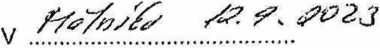 